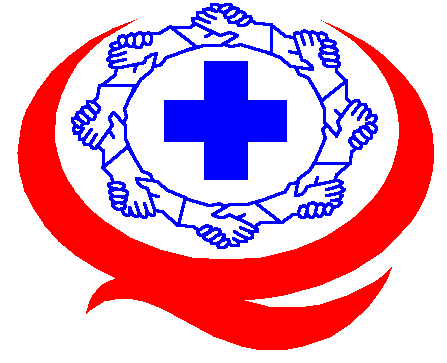 แบบฟอร์มการนำเสนอผลงาน  CQI การปรับปรุงระบบงานจากผลสำรวจ Hospital Safety Culture Survey (HSCS) ชื่อรพ......................................................................... จังหวัด...................................สังกัด...................................................หัวข้อ…………….....................................................................................................................................................................ระบุจำนวนปีที่เป็นสมาชิก..................... ปี และจำนวนปีที่มีการ Implement ระบบ.......................ปีสรุป ทบทวนสถานการณ์ข้อมูลสำรวจ HSCS โดยย่อ....................................................................................................................................................................................................................................................................................................................................................................................................................................................................................................................................................................................... ระบุปัญหาที่ต้องการแก้ไข สถานที่เกิดขึ้นที่ไหน เกี่ยวข้องกับใคร และสาเหตุสำคัญมาจากอะไร.......................................................................................................................................................................................................................................................................................................................................................................................... เป้าหมายที่สอดคล้องกับสิ่งที่ต้องการพัฒนา และระบุจุดเน้นของผลงานว่าได้ปรับปรุงอะไรและเกิดผลลัพธ์อะไร.......................................................................................................................................................................................................................................................................................................................................................................................... กิจกรรมการพัฒนา (แนวคิด/องค์ความรู้ที่นำมาใช้ /ประเด็นการพัฒนา วิธีการสำคัญ เพื่อให้ทีมงานต้องทำอะไรบ้าง / กำหนดแผนปฎิบัติที่เป็นมาตรฐานใหม่ ระยะเวลา และผู้รับผิดชอบในการพัฒนาที่ชัดเจน).......................................................................................................................................................................................................................................................................................................................................................................................... ประเมินผล (เชิงปริมาณและเชิงคุณภาพ).......................................................................................................................................................................................................................................................................................................................................................................................... ผลลัพธ์เกิดการเปลี่ยนแปลง (ในเชิงบวก และหรือการสร้างวัฒนธรรมและทัศนคติด้านความปลอดภัย)   .......................................................................................................................................................................................................................................................................................................................................................................................... บทเรียนที่ได้รับ เช่น มาตรฐานระบบงานใหม่.......................................................................................................................................................................................................................................................................................................................................................................................... ชื่อผู้นำเสนอ..................................................เบอร์โทรศัพท์............................................ email…………………………………………….. 